Reconfiguration of Existing Degree Program Proposal Form(Also requires Arkansas Department of Higher Education (ADHE) approval)[ ]	Undergraduate Curriculum Council  [✔]	Graduate CouncilSigned paper copies of proposals submitted for consideration are no longer required. Please type approver name and enter date of approval.  Contact Person (Name, Email Address, Phone Number)Title(s) of degree programs to be consolidated/reconfigured:Proposed title of consolidated/reconfigured program: Proposed Effective Date:  Reason for proposed program consolidation/reconfiguration:(Indicate student need/demand (projected enrollment) for the proposed program and document that the program meets employer needs using the ADFA Workforce Analysis Form) Provide current and proposed curriculum outline by semester. The proposal is to rename and rebrand the current Master of Science in Engineering program with EE emphasis as a Master of Science in Electrical Engineering.  The proposed curriculum for the MSEE program will be identical to the current MSEngr program with emphasis in Electrical Engineering (EE).  Current and Proposed Will the proposed degree be offered:Traditional/Face-to-face Distance/Online If yes, indicate mode of distance delivery, and the percentage of courses offered via this modality (<50%, 50-99%, or 100%).If online, will it be offered through Global Initiatives/Academic Partnerships (AP)? Will the proposed degree be offered off-campus? If yes, identify the off-campus location Provide documentation that proposed program has received full approval by licensure/certification entity, if required. 	(A program offered for teacher/education administrator licensure must be reviewed/approved by the Arkansas Department of Education prior to consideration by the Coordinating Board; therefore, the Education Protocol Form also must be submitted to ADHE along with the Letter of Notification).	Engineering program at Arkansas State University are accredited by ABET at the undergraduate level only, which is consistent with the national norm.  Graduate programs are not typically accredited unless the institution does not offer accredited undergraduate programs.   List institutions offering similar program and identify the institutions used as a model to develop the proposed program. Provide scheduled program review or specialized accreditation initial review date (within 10 years of program implementation).Is there differential tuition requested? If yes, please fill out the New Program/Tuition and Fees Change Form.Graduate programs only: Will this program require a comprehensive exam?Student Learning OutcomesProvide outcomes that students will accomplish during or at completion of this reconfigured degree.  Fill out the following table to develop a continuous improvement assessment process. For further assistance, please see the ‘Expanded Instructions’ document available on the UCC - Forms website for guidance, or contact the Office of Assessment at 870-972-2989. University OutcomesPlease indicate the university-level student learning outcomes for which this new program will contribute.  Please complete the table by adding program level outcomes (PLO) to the first column, and indicating the alignment with the university learning outcomes (ULO).  If you need more information about the ULOs, go to the University Level Outcomes Website.Graduates of the program will have: Note: Best practices suggest 4-7 outcomes per program; minors would have 1 to 4 outcomes.Table:  Assessment reporting scheduleBulletin ChangesFor Academic Affairs and Research Use OnlyFor Academic Affairs and Research Use OnlyProposal NumberCIP Code:  Degree Code:Department Curriculum Committee ChairCOPE Chair (if applicable)Department ChairHead of Unit (if applicable)                         Undergraduate Curriculum Council ChairCollege Curriculum Committee ChairGraduate Curriculum Committee ChairCollege DeanVice Chancellor for Academic AffairsGeneral Education Committee Chair (if applicable)                         FallSpring SummerYear 1ENGR 6023 Advanced Engineering MathEE ElectiveENGR 6693 Engineering ResearchYear 1EE Elective EE ElectiveYear 1Approved ElectiveYear 2ENGR 6043 Applied Probability and EstimationApproved ElectiveYear 2ENGR 689 V Thesis ENGR 689 V ThesisULO 1: Creative & Critical ThinkingULO 2: Effective CommunicationULO 3: Civic & Social ResponsibilityULO 4: Globalization & DiversityPLO 1: A good understanding of statistical concepts and an ability to apply this knowledge to achieve engineering solutions that most efficiently use information and resourcesXPLO 2: An ability to apply advanced mathematical concepts to model physical systems and engineering processes to drive knowledge-based designXPLO 3:  An advanced, cross‐disciplinary understanding of engineering sciences, and an ability to relate physical concepts from multiple engineering disciplinesXPLO 4:  An ability to identify critical issues, formulate realistic solutions, evaluate alternatives, and carry out independent research to provide novel solutions to technical problems;XPLO 5:  A demonstrated ability to make novel, significant contributions to the scientific and engineering body of knowledgeXXOutcome 1Assessment Procedure CriterionWhich courses are responsible for this outcome?Assessment TimetableWho is responsible for assessing and reporting on the results?Outcome 2Assessment Procedure CriterionWhich courses are responsible for this outcome?Assessment TimetableWho is responsible for assessing and reporting on the results?Outcome 3Assessment Procedure CriterionWhich courses are responsible for this outcome?Assessment TimetableWho is responsible for assessing and reporting on the results?Outcome 4Assessment Procedure CriterionWhich courses are responsible for this outcome?Assessment TimetableWho is responsible for assessing and reporting on the results?Outcome 5Assessment Procedure CriterionWhich courses are responsible for this outcome?Assessment TimetableWho is responsible for assessing and reporting on the results?CycleReportOutcome 1Outcome 2Outcome 3Outcome 4Outcome 52023-242020XX2024-252021XXX2025-262022XX2026-272023XXXInstructions Please visit http://www.astate.edu/a/registrar/students/bulletins/index.dot and select the most recent version of the bulletin. Copy and paste all bulletin pages this proposal affects below. Please include a before (with changed areas highlighted) and after of all affected sections. *Please note: Courses are often listed in multiple sections of the bulletin. To ensure that all affected sections have been located, please search the bulletin (ctrl+F) for the appropriate courses before submission of this form. 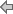 